МУНИЦИПАЛЬНОЕ ОБРАЗОВАНИЕ КАРАГУЗИНСКИЙ СЕЛЬСОВЕТ САРАКТАШСКОГО РАЙОНА ОРЕНБУРГСКОЙ ОБЛАСТИСВИДЕТЕЛЬСТВОо регистрации Устава территориального общественного самоуправленияГраницы деятельности территориального общественного самоуправления: утверждены решением Совета депутатов муниципального образования  Карагузинский сельсовет Саракташского района Оренбургской области от «10» декабря  2018 года № 91Протокол общего собрания (конференции) жителей от «  22» октября 2018годаЗАРЕГИСТРИРОВАНУстав территориального общественного самоуправления__________ТОС «Карагузино»________________(наименование)Дата регистрации « 25» декабря 2018 годаРегистрационная запись №_1________________________________Глава муниципального образования Карагузинский сельсовет Саракташского района                __________________           А.Х.Бикматов                                                                        (подпись)МПРегистратор:__________ Э.А.Садыкова(подпись)                                       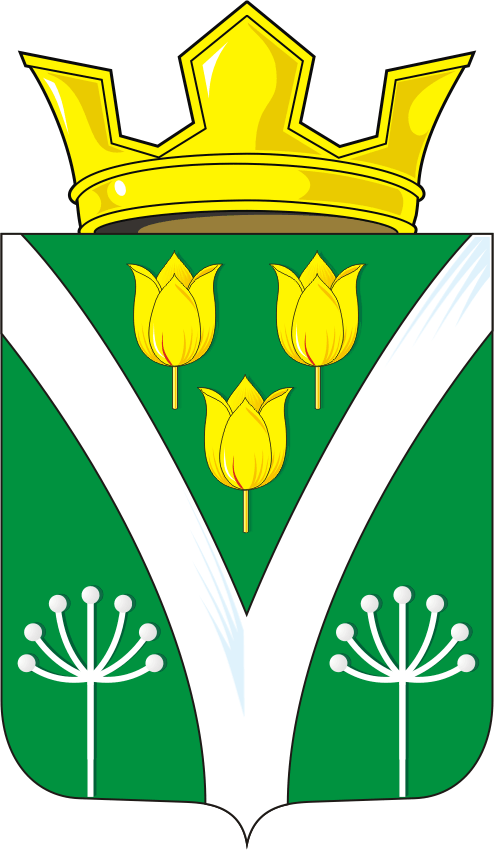 ФОРМАРЕГИСТРАЦИОННОЙ НАДПИСИ НА УСТАВЕ ТЕРРИТОРИАЛЬНОГО ОБЩЕСТВЕННОГО САМОУПРАВЛЕНИЯАдминистрация муниципального образования Карагузинский сельсовет Саракташского района Оренбургской областиПроизведена регистрация Устава территориального общественного самоуправления « 25 »__декабря   2018годаНомер регистрации_1______________Свидетельство о регистрации Устава территориального общественного самоуправления выдано « 25 »__декабря ____2018 годаРегистратор _________________  Садыкова Э.А.                        (подпись, расшифровка подписи)